PDEA’ S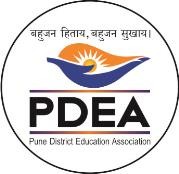 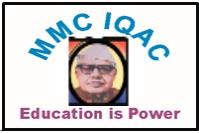       Mamasaheb Mohol College                                                                (Arts commerce & science)                                                                                      Paud Road Pune -38Academ ic Calendar 2023-24 Department  MARATHI June 2023June 2023June 2023June 2023DayDateBusiness of DayRemarkTuesday6Commencement of first termMeeting workload distributionWednesday7Thursday8SPPU Exam workFriday9SPPU Exam workSaturday10SPPU Exam workSunday11Monday12SPPU Exam workTuesday13SPPU Exam workWednesday14SPPU Exam workThursday15Commencement of first termFriday16SPPU Exam workSaturday17SPPU Exam workJijau SmritidinSunday18Monday19SPPU Exam workTuesday20SPPU Exam workWednesday21SPPU Exam workInternational Yoga dayThursday22SPPU Exam workFriday23SPPU Exam workSaturday24SPPU Exam workSunday25Monday26SPPU Exam workShahu Maharaj JayantiTuesday27SPPU Exam workWednesday28SPPU Exam workThursday29SPPU Exam workFriday30SPPU Exam workJuly 2023July 2023July 2023July 2023DayDateBusiness of DayRemarkSaturday1SPPU Exam workDoctor’s DaySunday2Monday3SPPU Exam workTuesday4SPPU Exam workWednesday5SPPU Exam workPoetry Writing Thursday6SPPU Exam workFriday7SPPU Exam workSaturday8SPPU Exam workSunday9Monday10SPPU Exam workMatrusuraksha dinTuesday11SPPU Exam workWorld Population DayWednesday12SPPU Exam workThursday13SPPU Exam workFriday14SPPU Exam workGopal Ganesh Agarkat JayantiSaturday15SPPU Exam workS.M Jagtap JayantiSunday16Monday17SPPU Exam workSevak Sahakari Patsanstha Vardhapan DinTuesday18SPPU Exam workKakasahebBhelkePunyatithi Anna Bhau Sathe Smutidin Sant Namdev SmritidinWednesday19SPPU Exam workThursday20Hon. Ajit dada Pawar Birth day celebration weekAashadhi Ekadashi Maharashtra KrishidinFriday21 Regular teachingSaturday22Regular teachingHon. Ajit dada Pawar  Birth daySunday23Lokmanya Tilak Jayanti Van Samvardhan Din GurupournimaMonday24Regular teachingTuesday25Regular teachingWednesday26Regular teachingThursday27Regular teachingFriday28Saturday29MohramSunday30Monday31Regular teachingRajaram Maharaj JayantiAugust 2023August 2023August 2023August 2023DayDateBusiness of DayRemarkTuesday1Regular teachingLokmanya Tilak Punyatithi Appasaheb Bandal PunyatithiAnna Bhau Sathe JayantiWednesday2Regular teachingThursday3Regular teachingFriday4Regular teachingSaturday5Regular teachingSunday6Monday7Regular teachingTuesday8Regular teachingWednesday9Regular teachingAugust Kranti DinWorld Tribal DayThursday10Regular teachingFriday11Regular teachingSaturday12Regular teachingSantNamdev PunyatithiSunday13Shardabai Pawar PunnyasmaranAhilyabai Holkar punyadin NagpanchamiMonday14Regular teachingTuesday15NATIONAL FESTIVAL CELEBRATIONIndependence Day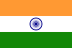 Wednesday16Parshi New YearThursday17Regular teachingFriday18Regular teachingSaturday19Regular teachingMamasaheb PimpalePunyatithi Sunday20Monday21Regular teachingTuesday22Regular teachingNaralipornima RakshabandhanWednesday23Regular teachingThursday24Regular teachingEssay Writing Friday25Regular teachingSaturday26Regular teachingSunday27S M Jagtap PunyatithiMonday28Regular teachingTuesday29Regular teachingAhilyadeviHolkarPunyatithi, National Sports DayWednesday30Regular teachingThursday31Regular teachingSeptember 2023September 2023September 2023September 2023DayDateBusiness of DayRemarkFriday1Regular teachingSaturday2Regular teachingSunday3Monday4Regular teachingTuesday5Regular teachingTeacher’s DayDr Radhakrishnan Birth anniversaryWednesday6Regular teachingThursday7Regular teachingPDEA Vardhapan din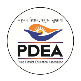 GokulashtamiFriday8Regular teachingSaturday9Regular teachingSunday10Shankarrao Ursal Jayanti Monday11Regular teachingTuesday12Regular teachingWednesday13Regular teachingGauri PujanThursday14Regular teaching   Hindi DinMunshi Premchand JayantiFriday15Regular teachingEngineer’s Day Vishveshwaraiyya JayantiSaturday16Regular teachingWorld Ozone Day Sunday17Marathwada Mukti DinMonday18Regular teachingTuesday19HolidayGanesh ChaturthiWednesday20Regular teachingThursday21Regular teachingFriday22Regular teachingEquator DaySaturday23Regular teachingSunday24Heart Disease Awareness DayMonday25Regular teachingTuesday26Regular teachingWednesday27Regular teachingThursday28HolidayKarnaBadhir DinAnant ChaturthiFriday29Saturday30October 2023October 2023October 2023October 2023DayDateBusiness of DayRemarkSunday1Regular teachingMonday2HolidayGandhi Jayanti & LalBhadur Shastri JayantiTuesday3Regular teachingWednesday4Regular teachingThursday5Regular teachingAnnasahebWaghireJayantiFriday6Regular teachingSaturday7Regular teachingWild Animal Day GhatsthapanaSunday8Regular teachingMonday9Regular teachingTapal DinTuesday10Regular teachingWednesday11Regular teachingThursday12Internal ExaminationsFriday13Internal ExaminationsSaturday14Internal ExaminationsSunday15APJ Abdul Kalam’s Birth AnniversaryVachan Prerana Din World’s Blind Assistance Day,Monday16Internal ExaminationsTuesday17Internal ExaminationsWednesday18Internal ExaminationsThursday19Internal ExaminationsFriday20Internal ExaminationsSaturday21Internal ExaminationsSunday22Monday23Internal ExaminationsTuesday24Dasara HolidayWednesday25Internal ExaminationsThursday26Internal ExaminationsFriday27Internal ExaminationsSaturday28Internal ExaminationsKojagiri PournimaSunday29Monday30Internal ExaminationsTuesday31Internal ExaminationsNovember 2023November 2023November 2023November 2023DayDateBusiness of DayRemarkWednesday1Deepavali  Holiday   date -1/11/23 Dd JJ Thursday2To 21/11/2023Friday3Saturday4Sunday5Sant Tukadoji Maharaj PunyatithiMarathi Rangbhumi dinMonday6Tuesday7Wednesday8Thursday9Friday10Saturday11Sunday12Deepavali Laxmipujan HolidayMonday13Tuesday14Deepavali Padava HolidayPandit Nehru Jayanti,Bal DinWednesday15Thursday16Friday17Saturday18Sunday19Indira Gandhiji JayantiMonday20AnnasahebAwatePunyatithiTuesday21Wednesday22Oct- SPPU Exam workThursday23Oct- SPPU Exam workFriday24Oct- SPPU Exam workSaturday25Oct- SPPU Exam workSunday26Oct- SPPU Exam workConstitution DayMonday27Holiday Gurunanak JayantiTuesday28Oct- SPPU Exam workJoytiba Phule PunyatithiWednesday29Oct- SPPU Exam workThursday30Oct- SPPU Exam workDecember 2023December 2023December 2023December 2023DayDateBusiness of DayRemarkFriday1Oct- SPPU Exam workAIDS Nirmulan DinSaturday2Oct- SPPU Exam workSunday3JagtikApanga DinMonday4Oct- SPPU Exam workTuesday5Oct- SPPU Exam workWednesday6Oct- SPPU Exam workDr.AmbedkarPunyatithi MamasahebMoholPunyatithiThursday7Oct- SPPU Exam workFlag DayFriday8Oct- SPPU Exam workSaturday9Oct- SPPU Exam workSunday10Human Rights DayMonday11Oct- SPPU Exam workTuesday12Oct- SPPU Exam workHon..SharadchandrajiPawar Birhday Swadeshi DinWednesday13Oct- SPPU Exam workPratibha tai pawar BirthdayThursday14Oct- SPPU Exam workFriday15Oct- SPPU Exam workQuiz completionSaturday16Oct- SPPU Exam workSunday17Pensioner’s DayMonday18Oct- SPPU Exam workTuesday19Oct- SPPU Exam workWednesday20Oct- SPPU Exam workGadgebaba PunyatithiThursday21Oct- SPPU Exam workShankarraoUrsalPunyatithi Shivapratap DinFriday22Oct- SPPU Exam workPoster completionSaturday23Oct- SPPU Exam workKisan DinSunday24Grahak DinMonday25CHRISMAS HolidayTuesday26Oct- SPPU Exam workWednesday27Oct- SPPU Exam workThursday28Oct- SPPU Exam workFriday29Oct- SPPU Exam workSaturday30Oct- SPPU Exam workSunday31January 2024January 2024January 2024January 2024DayDateBusiness of DayRemarkMonday1Regular teachingMarathi  Bhasha  gourv Din date 1 /1/2023  to 15/1/2023Tuesday2Regular teachingWednesday3Regular teachingSaviribai Phule Jayanti, Balika Din Mahila Mukti DinThursday4Regular teachingFriday5Regular teachingSaturday6Regular teachingPatrakar DinSunday7Monday8Regular teachingGuest Lecture Tuesday9Regular teachingWednesday10Regular teachingThursday11Regular teachingLalBahadur Shastri PunyatithiFriday12Regular teachingVivekanand Jayanti,RajmataJijau Jyanti, National Youth DaySaturday13Regular teachingSunday14           National Geography DayMonday15Regular teachingTuesday16Regular teachingWednesday17Regular teachingThursday18Regular teachingGuest LectureFriday19Regular teachingSaturday20Regular teachingSunday21Monday22Regular teachingTuesday23Regular teachingNetaji JayantiWednesday24Regular teachingThursday25Regular teachingFriday26NATIONAL FESTIVAL CELEBRATIONRepublic DaySaturday27Regular teachingSunday28Monday29Regular teachingAnnasahebAwateJayantiTuesday30Regular teachingMahatma Gandhi Punya DinWednesday31Regular teachingFebruary 2024February 2024February 2024February 2024DayDateBusiness of DayRemarkThursday1Regular teachingBaburaoji Gholap JayantiFriday2Regular teachingSaturday3Regular teachingSunday4Monday5Regular teachingMamasahebMoholJayantiTuesday6Regular teachingWednesday7Regular teachingThursday8Regular teachingFriday9Regular teachingSaturday10Regular teachingSunday11Monday12Regular teachingTuesday13Regular teachingWednesday14Regular teachingThursday15Regular teachingSevalal Maharaj JayantiFriday16Regular teachingSaturday17Regular teachingLahuji Salave PunyatithiSunday18Monday19Regular teachingChhatrapati Shivaji MaharajJayantiTuesday20Regular teachingWednesday21Regular teachingSant Gadge Maharaj JayantiThursday22Regular teachingFriday23Regular teachingSaturday24Regular teachingWorld Printing DaySunday25Monday26Regular teachingSwatantryaveer Savarkar PunyatithiTuesday27Regular teachingMarathi Rajyabhasha DinKusumagraj JayantiWednesday28Regular teachingNational Science DayThursday29Regular teachingMarch 2024March 2024March 2024March 2024DayDateBusiness of DayRemarkFriday1Regular teachingSaturday2Regular teachingSunday3Mamasaheb Pimple Jayanti Rajiv sethSabaleJyanti, World wildlife day Monday4Regular teachingTuesday5Regular teachingWednesday6Regular teachingThursday7Regular teachingFriday8Regular teachingWomen’s daySaturday9Regular teachingSunday10SavitribaiPhulePunyadinMonday11Regular teachingSambhajiRajeBalidan DinTuesday12Regular teachingYashvantrao Chavan JayantiWednesday13Regular teachingThursday14Regular teachingFriday15Regular teachingWorld Consumer DaySaturday16Regular teachingSunday17Monday18Regular teachingTuesday19Regular teachingWednesday20Regular teachingEquator DayThursday21Regular teachingFriday22Regular teachingWorld Water DAYSaturday23Regular teachingWorld Weather DaySunday24Monday25Regular teachingTuesday26Regular teachingSant Zulelal JayantiWednesday27Regular teachingThursday28Regular teachingAppasoBandalJayantiFriday29Regular teachingSaturday30Regular teachingSunday31April 2024April 2024April 2024April 2024DayDateBusiness of DayRemarkMonday1Internal ExaminationsTuesday2Internal ExaminationsWednesday3Internal ExaminationsThursday4Internal ExaminationsFriday5Internal ExaminationsSaturday6Internal ExaminationsSunday7World Health DayMonday8Internal ExaminationsTuesday9Internal ExaminationsWednesday10Internal ExaminationsThursday11Internal ExaminationsMahatma PhuleJayantiFriday12Internal ExaminationsSaturday13Internal ExaminationsJaliyan wala Baug SmritiSunday14Dr. Babasaheb AmbedkarJayantiMonday15Internal ExaminationsTuesday16Internal ExaminationsWednesday17Internal ExaminationsThursday18Internal ExaminationsFriday19Internal ExaminationsSaturday20Internal ExaminationsSunday21Monday22World Earth DayTuesday23Wednesday24April /May- SPPU Exam workJalsampatti DinThursday25April /May- SPPU Exam workFriday26April /May- SPPU Exam workSaturday27April /May- SPPU Exam workSunday28Monday29Tuesday30TukadojiMaharajJayantiMay 2024May 2024May 2024May 2024DayDateBusiness of DayRemarkWednesday1Maharashtra Day Flag HoistingMaharashtra Day Labor DayThursday2April /May- SPPU Exam workFriday3April /May- SPPU Exam workSaturday4April /May- SPPU Exam workSunday5Monday6April /May- SPPU Exam workTuesday7April /May- SPPU Exam workWednesday8April /May- SPPU Exam workThursday9April /May- SPPU Exam workFriday10April /May- SPPU Exam workSaturday11April /May- SPPU Exam workTechnology DaySunday12Nurse DayMonday13April /May- SPPU Exam workTuesday14April /May- SPPU Exam workWednesday15April /May- SPPU Exam workThursday16April /May- SPPU Exam workFriday17April /May- SPPU Exam workSaturday18April /May- SPPU Exam workSunday19Monday20April /May- SPPU Exam workTuesday21April /May- SPPU Exam workWednesday22April /May- SPPU Exam workThursday23April /May- SPPU Exam workFriday24April /May- SPPU Exam workSaturday25April /May- SPPU Exam workSunday26Monday27April /May- SPPU Exam workTuesday28April /May- SPPU Exam workWednesday29April /May- SPPU Exam workThursday30April /May- SPPU Exam workFriday31April /May- SPPU Exam workAhilyabai Holkar Jayanti